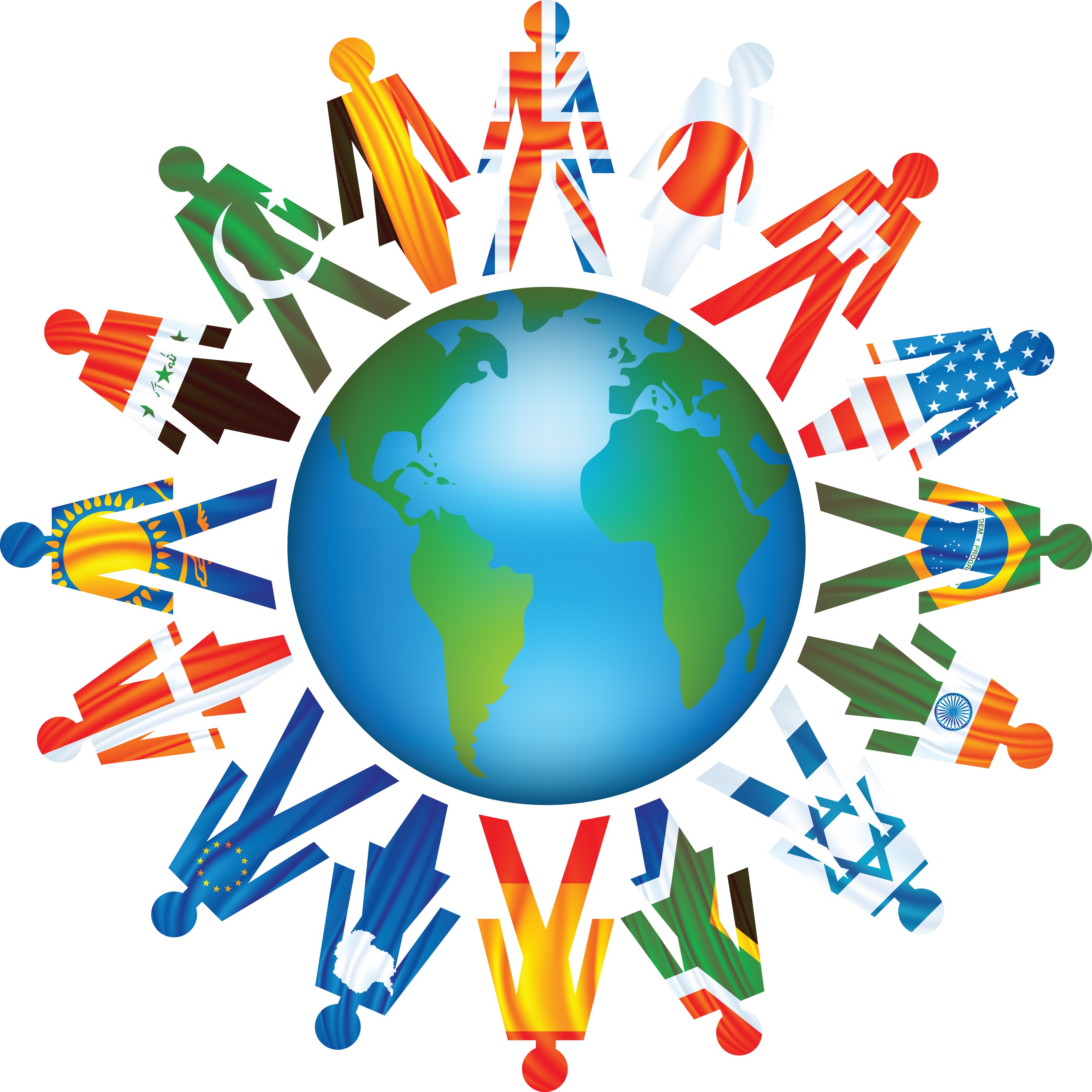 Freedom Montessori School Calendar 2016-17AugustSeptemberOctoberNovemberDecemberJanuaryFebruaryMarchAprilMayJuneJuly